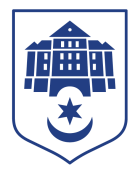 ТЕРНОПІЛЬСЬКА МІСЬКА РАДАПОСТІЙНА КОМІСІЯз питань місцевого самоврядування, законності, правопорядку, регламенту та депутатської діяльностіПротокол засідання комісії №15від 28.06.2023Всього членів комісії:	(2) Олег Климчук, Іван ЗіньПрисутні члени комісії: 	(2) Олег Климчук, Іван ЗіньКворум є. Засідання комісії правочинне. На комісію запрошені:Вячеслав Мокляк  – заступник начальника управління житлово-комунального господарства, благоустрою та екології – начальник відділу експлуатації інженерно-транспортних споруд;Катерина Бабій – головний спеціаліст організаційного відділу ради управління організаційно-виконавчої роботи.Головуючий – голова комісії Олег КлимчукДепутати міської ради Олег Климчук, Іван Зінь, представники виконавчих органів ради Вячеслав Мокляк, Катерина Бабій брали участь в засіданні постійної комісії за допомогою електронного месенджера, які не заборонені до використання в Україні.Виступив: Олег Климчук, який запропонував сформувати порядок денний наступним  питанням:Проект рішення виконавчого комітету міської ради «Про результати обстежень будівель суб’єктів господарювання, які постраждали внаслідок агресії російської федерації 13-14.05.2023 року».Результати голосування за затвердження порядку денного, враховуючи  пропозицію Олега Климчука: За –2, проти-0, утримались-0. Рішення прийнято.ВИРІШИЛИ:		Затвердити порядок денний засідання комісії.Порядок денний засідання:Перше питання порядку денного СЛУХАЛИ: Про результати обстежень будівель суб’єктів господарювання, які постраждали внаслідок агресії російської федерації 13-14.05.2023 року ДОПОВІДАВ: Вячеслав МоклякВИСТУПИЛИ: Олег Климчук, Іван ЗіньРезультати голосування за проект рішення виконавчого комітету міської ради: За – 2, проти -0,  утримались-0. Рішення прийнято.ВИРІШИЛИ:	Погодити проект рішення виконавчого комітету міської ради «Про результати обстежень будівель суб’єктів господарювання, які постраждали внаслідок агресії російської федерації 13-14.05.2023 року».Голова комісії							Олег КЛИМЧУКСекретар комісії 							Іван  ЗІНЬ№п/пНазва проекту рішенняПро результати обстежень будівель суб’єктів господарювання, які постраждали внаслідок агресії російської федерації 13-14.05.2023 року